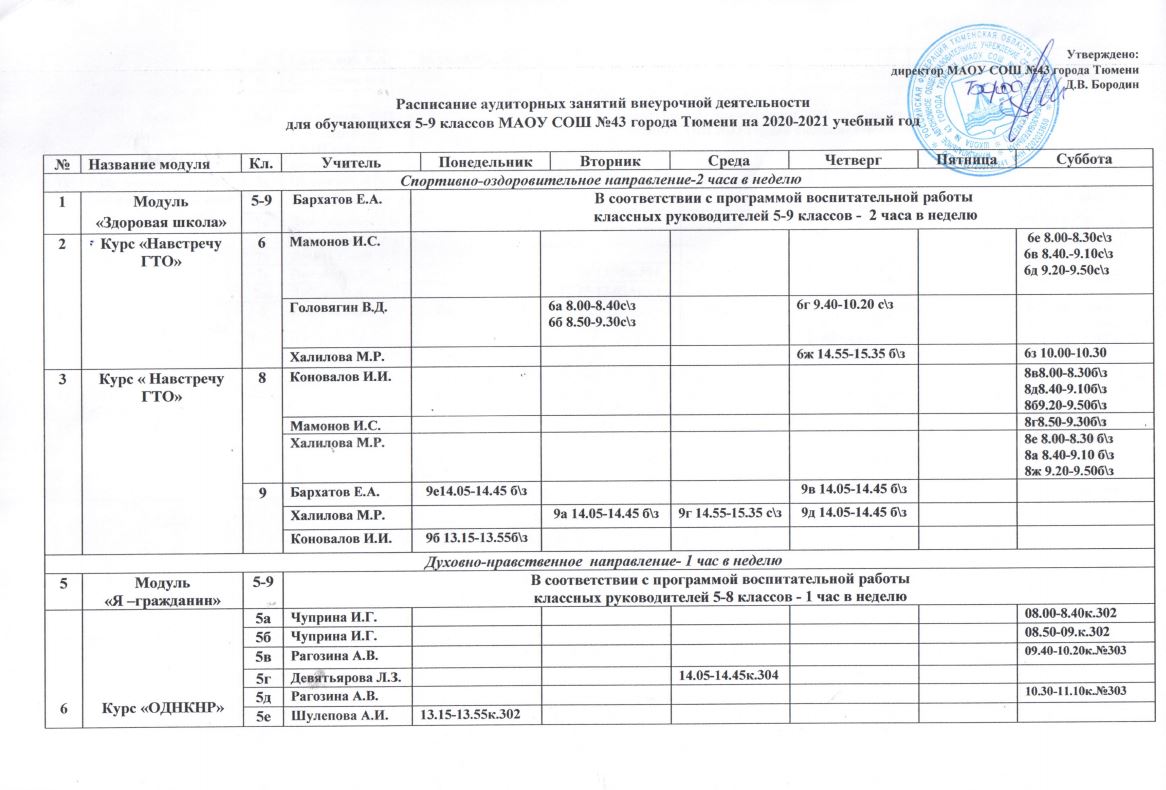 5жСамойлова Е.А.13.15-13.55к.3015зСамойлова Е.А.09.00-09.40к.308 Общеинтеллектуальное направление -1 час в неделю Общеинтеллектуальное направление -1 час в неделю Общеинтеллектуальное направление -1 час в неделю Общеинтеллектуальное направление -1 час в неделю Общеинтеллектуальное направление -1 час в неделю Общеинтеллектуальное направление -1 час в неделю Общеинтеллектуальное направление -1 час в неделю Общеинтеллектуальное направление -1 час в неделю Общеинтеллектуальное направление -1 час в неделю Общеинтеллектуальное направление -1 час в неделю Общеинтеллектуальное направление -1 час в неделю Общеинтеллектуальное направление -1 час в неделю Общеинтеллектуальное направление -1 час в неделю Общеинтеллектуальное направление -1 час в неделю9Модуль«Путь к успеху»5-8 Дмитриева И.Н., руководитель ШНО «Малая академия»В соответствии с   планом работы ШНО «Малая академия» МАОУ СОШ №43 города Тюмени- 1 час в неделюВ соответствии с   планом работы ШНО «Малая академия» МАОУ СОШ №43 города Тюмени- 1 час в неделюВ соответствии с   планом работы ШНО «Малая академия» МАОУ СОШ №43 города Тюмени- 1 час в неделюВ соответствии с   планом работы ШНО «Малая академия» МАОУ СОШ №43 города Тюмени- 1 час в неделюВ соответствии с   планом работы ШНО «Малая академия» МАОУ СОШ №43 города Тюмени- 1 час в неделюВ соответствии с   планом работы ШНО «Малая академия» МАОУ СОШ №43 города Тюмени- 1 час в неделюВ соответствии с   планом работы ШНО «Малая академия» МАОУ СОШ №43 города Тюмени- 1 час в неделюВ соответствии с   планом работы ШНО «Малая академия» МАОУ СОШ №43 города Тюмени- 1 час в неделюВ соответствии с   планом работы ШНО «Малая академия» МАОУ СОШ №43 города Тюмени- 1 час в неделюВ соответствии с   планом работы ШНО «Малая академия» МАОУ СОШ №43 города Тюмени- 1 час в неделю10Исследовательская лаборатория «Загадки русского языка»7аШулепова А.И.13.15-13.55к.31613.15-13.55к.31610Исследовательская лаборатория «Загадки русского языка»7бШулепова А.И.08.00-08.40к.30410Исследовательская лаборатория «Загадки русского языка»7вДевятьярова Л.З.08.40-9.25к.30410Исследовательская лаборатория «Загадки русского языка»7гДевятьярова Л.З.10.15-10.55 к.30410Исследовательская лаборатория «Загадки русского языка»7дДевятьярова Л.З.11.00-11.40 к.30410Исследовательская лаборатория «Загадки русского языка»7еПензина З.М.12.25-13.05к.30412.25-13.05к.30410Исследовательская лаборатория «Загадки русского языка»7жДубина С.А.12.15-13.05Акт.з.12.15-13.05Акт.з.11Практикум «Я знаю свои права»8Гареева Л.К.8ж 13.15-13.55к.3058ж 13.15-13.55к.3058в 12.25-13.05к.3048в 12.25-13.05к.3048д 12.25-13.05 к.3108б 14.04-14.45К.3028д 12.25-13.05 к.3108б 14.04-14.45К.3028е 9.40-10.20 к.2168а 11.35-12.15 к.3038г 12.20-12.00 к.306Социальное направление  -2 часа в неделюСоциальное направление  -2 часа в неделюСоциальное направление  -2 часа в неделюСоциальное направление  -2 часа в неделюСоциальное направление  -2 часа в неделюСоциальное направление  -2 часа в неделюСоциальное направление  -2 часа в неделюСоциальное направление  -2 часа в неделюСоциальное направление  -2 часа в неделюСоциальное направление  -2 часа в неделюСоциальное направление  -2 часа в неделюСоциальное направление  -2 часа в неделюСоциальное направление  -2 часа в неделюСоциальное направление  -2 часа в неделю12 Модуль «Человек в обществе»5-7В соответствии с программой воспитательной работы классных руководителей 5-9 классов -  2 часа в неделюВ соответствии с программой воспитательной работы классных руководителей 5-9 классов -  2 часа в неделюВ соответствии с программой воспитательной работы классных руководителей 5-9 классов -  2 часа в неделюВ соответствии с программой воспитательной работы классных руководителей 5-9 классов -  2 часа в неделюВ соответствии с программой воспитательной работы классных руководителей 5-9 классов -  2 часа в неделюВ соответствии с программой воспитательной работы классных руководителей 5-9 классов -  2 часа в неделюВ соответствии с программой воспитательной работы классных руководителей 5-9 классов -  2 часа в неделюВ соответствии с программой воспитательной работы классных руководителей 5-9 классов -  2 часа в неделюВ соответствии с программой воспитательной работы классных руководителей 5-9 классов -  2 часа в неделюВ соответствии с программой воспитательной работы классных руководителей 5-9 классов -  2 часа в неделюВ соответствии с программой воспитательной работы классных руководителей 5-9 классов -  2 часа в неделю13 Практикум «Мир общения»7 Психолог Сидорова Т.В.7а13.15-13.55Каб. психолога7а13.15-13.55Каб. психолога7д13.15-13.55Каб. психолога7д13.15-13.55Каб. психолога7г13.15-13.55Каб. психолога7г13.15-13.55Каб. психолога7ж  08.20-9.007б   09.10-09.507е  12.00-12.407в  12.50.-13.30Каб. психолога